The research process for utilities regulators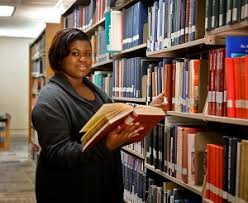 As the regulatory body for utilities in Jamaica the OUR is constantly conducting research and continues to make tremendous strides in its contribution to research relating to the energy sector and utilities regulation in Jamaica.  Decisions and determinations need to be made and directives given to utilities through consultations and responses, investigations, tariff reviews and so on. Information is the main ingredient in all these activities and outcomes, but in conducting research it is important to look at information relating to other jurisdictions and bring it all together in a cohesive manner.Research as a utilities regulatory body therefore, involves various activities and objectives, depending on the specific context and challenges faced by regulators. Examples of research as a utilities regulatory body are:Evaluating the performance and efficiency of utilities. Utilities regulators may use various methods and indicators to measure and compare the performance and efficiency of utilities under their jurisdiction, such as benchmarking, cost-benefit analysis, rate of return analysis, etc. This research helps to inform regulatory decisions on tariffs, quality standards, incentives, penalties, etcPromoting innovation and sustainability in the utilities sector. Utilities regulators may use various instruments and mechanisms to encourage utilities to adopt innovative technologies and practices that enhance their service quality, reliability, resilience, and environmental performance. These instruments may include R&D funding, pilot projects, performance-based regulation, green tariffs, etc. This research helps to identify the best practices and potential benefits of innovation and sustainability in the utilities sectorDeveloping financial and economic models for regulatory analysis. Utilities regulators may use various models and tools to analyze the financial and economic impacts of different regulatory scenarios and policies on utilities and consumers. These models may include cash flow analysis, net present value analysis, risk analysis, etc. This research helps to support the regulator’s decision-making process and transparencyMonitoring and responding to changes in the utilities market. Utilities regulators may use various sources and methods to collect and analyze data on the trends and developments in the utilities market, such as demand, supply, competition, prices, customer satisfaction, etc. This research helps to identify the opportunities and challenges for the regulator and the utilities in a changing market environmentTHE RESEARCH PROCESS FOR UTILITIES REGULATORS The research process for utilities regulators may vary depending on the specific objectives, methods, and outcomes of each research project. However, a general framework for the research process could include the following steps:Define the research question and scope. The utilities regulator should clearly identify the problem or issue that needs to be addressed by the research, as well as the objectives, scope, and expected outputs of the research project. The research question should be relevant, specific, and answerable with evidenceReview the existing literature and data. The utilities regulator should conduct a comprehensive and systematic review of the existing literature and data on the topic of interest, such as academic articles, reports, studies, surveys, statistics, etc. The review should identify the main concepts, theories, findings, gaps, and controversies related to the research questionSelect the appropriate research methods and tools. The utilities regulator should choose the most suitable research methods and tools to collect and analyze data for the research project, such as qualitative or quantitative methods, surveys, interviews, focus groups, case studies, experiments, models, etc. The choice of methods and tools should be based on the research question, objectives, scope, and available resourcesCollect and analyze data. The utilities regulator should implement the chosen research methods and tools to collect and analyze data from various sources, such as utilities, customers, stakeholders, experts, etc. The data collection and analysis should follow ethical principles and standards of quality and validity. The data analysis should address the research question and objectives and generate relevant findings and insightsReport and communicate the research results. The utilities regulator should prepare a clear and concise report that summarizes the research question, objectives, methods, data, findings, conclusions, recommendations, and limitations of the research project. The report should also include references and appendices as needed. The utilities regulator should communicate the research results to the relevant audiences and stakeholders in an effective and transparent mannerI hope this helps you understand the research process for utilities regulators. Ask your Librarian for further information. 😊SOURCE: What can the new Bing chat do? - Search            Happy researching from OURIC!RESEARCH Tips from OURIC!Time saver tips for you. Hit this link for more information or Contact your librarian for assistance 